REGIONE ABRUZZO                                                                            ALLEGATO N. 3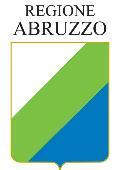 Assessorato allo Sviluppo EconomicoDipartimento Sviluppo Economico,      Politiche del Lavoro, Istruzione,      Ricerca e UniversitàPAR FSC Abruzzo 2007-2013Linea di Azione I.1.1.a) “Sostenere la realizzazione dell’Azione connessa Automotive”Avviso Pubblico per l’erogazione di aiuti a progetti di ricerca industriale e/o sviluppo sperimentale destinato alle imprese afferenti al dominio tecnologico Automotive/Meccatronica(ART. 25 REGOLAMENTO (UE) 651/2014)Modelli Modello 1Dichiarazione di interesse a costituirsi in Associazione o Raggruppamento Temporaneo di Impresa – ATI, RTI, ATS(Da compilarsi singolarmente da parte di ciascun beneficiario, da stampare in carta semplice intestata del dichiarante)Il//a _________________________________nato/a a ________________________________ (____) il ___________ residente in _____________________________ (_____) Via  ___________________Codice Fiscale ___________________________________  Partita IVA ______________________________Documento d’Identità N. ____________________________________  con data scadenza _______________rilasciato da  ______________________________________________________________________________,consapevole delle sanzioni penali previste in caso di dichiarazioni non veritiere e di falsità negli atti di cui all’art. 76 del D.P.R. 28 dicembre 2000, n. 445 e della conseguente decadenza dai benefici di cui all’art. 75 del citato decreto, nella qualità di Legale rappresentante dell’impresa sotto indicata:A.1 Denominazione e ragione sociale __________________________________________________________A.2 Codice Fiscale _____________________________________  Partita IVA _________________________A.3 Sede in ________________________________________________________________________________A.4 Data di costituzione  _______/________/_____________A.5 Iscritta al Registro Imprese di _______________________ n. _____________________ il ___/___/____PREMESSOche  ha pubblicato l’“Avviso pubblico per l’erogazione di aiuti a progetti di ricerca industriale e/o sviluppo sperimentale destinato alle imprese afferenti al dominio tecnologico Automotive/Meccatronica”DICHIARAche l’impresa/ente è appartenente all’ ATI, RTI, ATS, denominato ________________________________________, costituito in data ________________________oppure, in caso di ATI, RTI, ATS costituendiSI IMPEGNA(indicare la parte che interessa)entro il termine di 30 giorni dalla conclusione positiva dell’iter valutativo, a costituirsi in Associazione o Raggruppamento Temporaneo di Impresa o di Scopo, con gli altri soggetti e ad assumere il ruolo di soggetto proponente;entro il termine di 30 giorni dalla conclusione positiva dell’iter valutativo, a costituirsi in Associazione o Raggruppamento Temporaneo di Impresa o di Scopo, con gli altri soggetti e a nominare quale soggetto aderente all’aggregazione _______________________________________________________________________________________Documenti da allegare:- fotocopia di un documento di riconoscimento, in corso di validità, del Legale rappresentanteLuogo e Data 	                                        Timbro e Firma                                                                                          __________________________________________Modello 2 DICHIARAZIONE SOSTITUTIVA DI CERTIFICAZIONE(art. 5 DPR 3/6/1998 n. 252 – art. 46 DPR 28/12/2000 n. 445)Deve essere presentata una dichiarazione da parte di ogni impresaIl Sottoscritto___________________________________________nato a _______________________________ (             ) il _______________ residente a ___________________________________________________ ( _____ ) in via ________________________________________ n. ________ C.F. ___________________________________________ in qualità di legale rappresentante di _____________________________________________________ con sede in ________________________________________________________ ( _______ ) cap _______________ via ___________________________________________________________________ n. ___________consapevole delle responsabilità penali previste per le ipotesi di falsità in atti e dichiarazioni mendaci così come stabilito negli artt. 46, 47, 75 e 76 del DPR 28/12/2000 n. 445 DICHIARAche l’impresa _____________________________________________________ forma giuridica _____________________________________ è regolarmente iscritta al Registro delle Imprese della C.C.I.A.A. di   ______________________________  (  _______  ) codice fiscale/partita IVA numero ________________________ dal _______________________ numero iscrizione R.E.A. _________________ capitale sociale ____________________________________________ sede legale in ________________________________ Via __________________________________________ n. _____ cap ___________ durata della società ___________________ telefono ___________________________ fax ____________________________ indirizzo di posta elettronica ______________________________________________________________________   ;che l’attività dell’impresa  ha avuto inizio in data __________________________________________che la stessa non si trova in stato fallimentare, di amministrazione controllata o straordinaria, senza l’autorizzazione all’esercizio dell’impresa e che tali circostanze non si sono verificate negli ultimi cinque anni.che i titolari di cariche e qualifiche sono i seguenti:Data, timbro e firma del legale rappresentante(firma resa autentica allegando copia di documento di identità ai sensi dell’art. 38 DPR 445/2000)NB: la presente dichiarazione non necessita dell’autenticazione della firma e sostituisce a tutti gli effetti le normali certificazioni richieste o destinate ad una pubblica amministrazione nonché ai gestori di servizi pubblici e ai privati che vi consentono. L’Amministrazione si riserva di effettuare controlli a campione, sulla veridicità delle dichiarazioni (art. 71, comma 1, DPR 445/2000). In caso di dichiarazione falsa il cittadino sarà denunciato all’autorità giudiziaria.Modello 3 DICHIARAZIONE SOSTITUTIVA DI ATTO NOTORIO RELATIVA AL POSSESSO DEI REQUISITI DI PMI(artt. 46 e 47 – D.P.R. n. 445 del 28.12.2000)(come definiti dal Decreto Ministero attività produttive 18 aprile 2005 – GU n. 238 del  12.10.2005) Deve essere presentata una dichiarazione da parte di ogni impresaIl/la sottoscritto/a …………………………………………………………………. nato/a a …………………………………. il ……………………………… nella sua qualità di legale rappresentante dell’impresa ………………………………………………………….. avente sede legale in ……………………………........................ Via ……………………….………………………………………..CAP……………….. Provincia …………………. CF ………………………………………… P. IVA ………………………………………. recapito telefonico ………………………………………….. fax …………….e-mail ……………………………………….D I C H I A R Adi rientrare nella dimensione d’impresa:		piccola 			media				grandesulla base dei dati riportati nelle schede allegate, di seguito indicate (barrare le caselle che interessano):Scheda 1 Informazioni relative al calcolo della dimensione di impresaScheda 2 Prospetto per il calcolo dei dati delle imprese associate o collegateScheda 3 Prospetto riepilogativo dei dati relativi alle imprese associateScheda 3A Scheda di partenariato relativa a ciascuna impresa associataScheda 4 Scheda imprese collegate - 1Scheda 5 Scheda imprese collegate - 2Il sottoscritto dichiara di essere consapevole delle responsabilità penali, derivanti dal rilascio di dichiarazioni mendaci, di formazione o uso di atti falsi, e della conseguente decadenza dai benefici concessi sulla base di una dichiarazione non veritiera, richiamate dagli artt. 75 e 76 del D.P.R. 445 del 28 dicembre 2000. La dichiarazione è presentata unitamente a copia fotostatica del documento di identità (n. ………………………. rilasciato il ………………………………………………………..) ai sensi dell’art. 38 del D.P.R. n.445/00._____________________, lì _____________										Timbro e Firma										          __________________ Scheda 1INFORMAZIONI RELATIVE AL CALCOLO DELLA DIMENSIONE DI IMPRESA1. Dati identificativi dell'impresaDenominazione o ragione sociale:      Indirizzo della sede legale:      N. di iscrizione al Registro delle imprese:      2. Tipo di impresaBarrare la/e casella/e relativa/e alla situazione in cui si trova l'impresa richiedente:3. Dati necessari per il calcolo della dimensione di impresaPeriodo di riferimento (1):	       (*) In migliaia di euro4. Dimensione dell’impresaIn base ai dati di cui al punto 3, barrare la casella relativa alla dimensione dell'impresa richiedente:…………………………….., lì ………………									_______________________________                  (timbro e firma)___________________________(1) Il periodo di riferimento è l’ultimo esercizio contabile chiuso ed approvato precedentemente alla data di sottoscrizione della domanda di agevolazione; per le imprese esonerate dalla tenuta della contabilità ordinaria e/o dalla redazione del bilancio le predette informazioni sono desunte, per quanto riguarda il fatturato dall’ultima dichiarazione dei redditi presentata e, per quanto riguarda l’attivo patrimoniale, sulla base del prospetto delle attività e delle passività redatto con i criteri di cui al DPR n. 689/74 ed in conformità agli art. 2423 e seguenti del codice civile; per le imprese per le quali alla data di sottoscrizione della domanda di agevolazioni non è stato approvato il primo bilancio ovvero, nel caso di imprese esonerate dalla tenuta della contabilità ordinaria e/o dalla redazione del bilancio, non è stata presentata la prima dichiarazione dei redditi, sono considerati esclusivamente il numero degli occupati ed il totale di bilancio risultanti alla stessa data.Scheda 2PROSPETTO PER IL CALCOLO DEI DATI DELLE IMPRESE ASSOCIATE O COLLEGATECalcolo dei dati delle imprese collegate o associate  (*) In migliaia di euroI risultati della riga “Totale” vanno riportati al punto 3 del prospetto relativo alle informazioni relative al calcolo della dimensione di impresa (Scheda 1)…………………………….., lì ………………									_______________________________                  (timbro e firma)___________________________(1) I dati devono riguardare l’ultimo esercizio contabile chiuso ed approvato precedentemente la data di sottoscrizione della domanda di agevolazione; per le imprese esonerate dalla tenuta della contabilità ordinaria e/o dalla redazione del bilancio le predette informazioni sono desunte, per quanto riguarda il fatturato dall’ultima dichiarazione dei redditi presentata e, per quanto riguarda l’attivo patrimoniale, sulla base del prospetto delle attività e delle passività redatto con i criteri di cui al DPR n. 689/74 ed in conformità agli art. 2423 e seguenti del codice civile; per le imprese per le quali alla data di sottoscrizione della domanda di agevolazioni non è stato approvato il primo bilancio ovvero, nel caso di imprese esonerate dalla tenuta della contabilità ordinaria e/o dalla redazione del bilancio, non è stata presentata la prima dichiarazione dei redditi, sono considerati esclusivamente il numero degli occupati ed il totale di bilancio risultanti alla stessa data.(2) I dati dell'impresa, compresi quelli relativi agli occupati, sono determinati in base ai conti e ad altri dati dell'impresa oppure, se disponibili, in base ai conti consolidati dell'impresa o a conti consolidati in cui l'impresa è ripresa tramite consolidamento. Scheda 3PROSPETTO RIEPILOGATIVO DEI DATI RELATIVI ALLE IMPRESE ASSOCIATETabella riepilogativa (*) In migliaia di euro.I dati indicati nella riga “Totale” della tabella riepilogativa devono essere riportati alla riga 2 (riguardante le imprese associate) della tabella della Scheda 2 relativo al prospetto per il calcolo dei dati delle imprese associate o collegate.…………………………….., lì ………………									_______________________________                  (timbro e firma)_______________________________Se i dati relativi ad un'impresa sono ripresi nei conti consolidati ad una percentuale inferiore a quella di cui all'articolo 3, comma 4, è opportuno applicare comunque la percentuale stabilita da tale articolo. Scheda 3ASCHEDA DI PARTENARIATO RELATIVA A CIASCUNA IMPRESA ASSOCIATA1. Dati identificativi dell'impresa associataDenominazione o ragione sociale: ………………………………Indirizzo della sede legale: ……………………………………..N. di iscrizione al Registro imprese: ……………………………………..2. Dati relativi ai dipendenti ed ai parametri finanziari dell'impresa associata  (*) In migliaia di euro.NB: i dati lordi risultano dai conti e da altri dati dell'impresa associata, consolidati se disponibili in tale forma, ai quali si aggiungono al 100% i dati delle imprese collegate all'impresa associata, salvo se i dati delle imprese collegate sono già ripresi tramite consolidamento nella contabilità dell'impresa associata. Nel caso di imprese collegate all’impresa associata i cui dati non siano ripresi nei conti consolidati, compilare per ciascuna di esse  5° e riportare i dati nella Scheda 5; i dati totali risultanti dalla Tabella A della Scheda 5 devono essere riportati nella Tabella di cui al punto 2.3. Calcolo proporzionaleIndicare con precisione la percentuale di partecipazione(2) detenuta dall'impresa richiedente (o dall'impresa collegata attraverso la quale esiste la relazione con l'impresa associata), nell'impresa associata oggetto della presente scheda: ...........%	Indicare anche la percentuale di partecipazione (2) detenuta dall'impresa associata oggetto della presente scheda nell'impresa richiedente (o nell'impresa collegata): …………%.Tra le due percentuali di cui sopra deve essere presa in considerazione la più elevata: tale percentuale si applica ai dati lordi totali indicati nella tabella di cui al punto 2. La percentuale ed il risultato del calcolo proporzionale (3) devono essere riportati nella tabella seguente:Tabella «associata» (*) In migliaia di euro.I dati di cui sopra vanno riportati nella tabella riepilogativa della Scheda 3.…………………………….., lì ………………									_______________________________                  (timbro e firma)________________(1) Il periodo di riferimento è l’ultimo esercizio contabile chiuso ed approvato precedentemente la data di sottoscrizione della domanda di agevolazione; per le imprese esonerate dalla tenuta della contabilità ordinaria e/o dalla redazione del bilancio le predette informazioni sono desunte, per quanto riguarda il fatturato dall’ultima dichiarazione dei redditi presentata e, per quanto riguarda l’attivo patrimoniale, sulla base del prospetto delle attività e delle passività redatto con i criteri di cui al DPR n. 689/74 ed in conformità agli art. 2423 e seguenti del codice civile; per le imprese per le quali alla data di sottoscrizione della domanda di agevolazioni non è stato approvato il primo bilancio ovvero, nel caso di imprese esonerate dalla tenuta della contabilità ordinaria e/o dalla redazione del bilancio, non è stata presentata la prima dichiarazione dei redditi, sono considerati esclusivamente il numero degli occupati ed il totale di bilancio risultanti alla stessa data.(2) Va presa in considerazione la percentuale più elevata in termini di quota del capitale o dei diritti di voto. Ad essa va aggiunta la percentuale di partecipazione detenuta sulla stessa impresa da qualsiasi altra impresa collegata. La percentuale deve essere indicata in cifre intere, troncando gli eventuali decimali.(3) Il risultato del calcolo proporzionale deve essere espresso in cifre intere e due decimali (troncando gli eventuali altri decimali) per quanto riguarda gli occupati ed in migliaia di euro (troncando le centinaia di euro) per quanto riguarda il fatturato ed il totale di bilancio. Scheda 4SCHEDA N. 1 IMPRESE COLLEGATE(DA COMPILARE NEL CASO IN CUI L’IMPRESA RICHIEDENTE REDIGE CONTI CONSOLIDATI OPPURE È INCLUSA TRAMITE CONSOLIDAMENTO NEI CONTI CONSOLIDATI DI UN’ALTRA IMPRESA COLLEGATA)Tabella 1(*)  	Quando gli occupati di un'impresa non risultano dai conti consolidati, essi vengono calcolati sommando tutti gli occupati di tutte le imprese con le quali essa è collegata. (**) 	In migliaia di euro.I conti consolidati servono da base di calcolo.I dati indicati nella riga «Totale» della Tabella 1 devono essere riportati alla riga l del prospetto per il calcolo dei dati delle imprese associate o collegate (Scheda 2).Attenzione: Le eventuali imprese associate di un'impresa collegata non riprese tramite consolidamento devono esseretrattate come associate dirette dell'impresa richiedente e devono pertanto essere compilati anche le Schede 3A e 3.Attenzione: I dati delle imprese collegate all'impresa richiedente risultano dai loro conti e da altri dati, consolidati se disponibili in tale forma. A questi vengono aggregati proporzionalmente i dati delle eventuali imprese associate di tali imprese collegate, situate immediatamente a monte o a valle di queste ultime, qualora non siano già stati ripresi tramite consolidamento.…………………………….., lì ………………									_______________________________                  (timbro e firma)Scheda 5SCHEDA N. 2 IMPRESE COLLEGATE(DA COMPILARE NEL CASO IN CUI L’IMPRESA RICHIEDENTE O UNA O PIÙ IMPRESE COLLEGATE NON REDIGONO CONTI CONSOLIDATI OPPURE NON SONO RIPRESE TRAMITE CONSOLIDAMENTO)PER OGNI IMPRESA COLLEGATA (INCLUSI IN COLLEGAMENTI TRAMITE ALTRE IMPRESE COLLEGATE), COMPILARE UNA “SCHEDA DI COLLEGAMENTO” (Scheda 5A) E PROCEDERE ALLA SOMMA DEI DATI DI TUTTE LE IMPRESE COLLEGATE COMPILANDO  Tabella A (*) In migliaia di euro.I dati indicati alla riga “Totale” della tabella di cui sopra devono essere riportati alla riga 3 (riguardante le imprese collegate) del prospetto per il calcolo dei dati delle imprese associate o collegate (Scheda 2), ovvero se trattasi di imprese collegate alle imprese associate, devono essere riportati alla riga 2 della tabella di cui al punto 2 della Scheda 3A.Attenzione: I dati delle imprese collegate all'impresa richiedente risultano dai loro conti e da altri dati, consolidati se disponibili in tale forma. A questi vengono aggregati proporzionalmente i dati delle eventuali imprese associate di tali imprese collegate, situate immediatamente a monte o a valle di queste ultime, qualora non siano già stati ripresi tramite consolidamento.…………………………….., lì ………………									_______________________________                  (timbro e firma)Modello 4Dichiarazione sostitutiva di atto notorio - Clausola DeggendorfDeve essere presentata una dichiarazione da parte di ogni impresaIl sottoscritto ................................................... nato a .................................................... in data ……........................... codice fiscale personale .....………………………………..………… in qualità di legale rappresentante dell’impresa (ragione sociale come da certificato CCIAA): ……………………………………………………………………………………………………………………..con sede legale in via ...............................................................…………. n. ………...... fraz. ……………………….. cap. ................................... Comune ………………………………….…..…….……. Prov. …..….. cod. fisc. impresa .......................................................………...... p. i.v.a. ...........................................ai sensi degli artt. 46 e 47 del D.P.R. n. 445 del 28 dicembre 2000 e consapevole delle conseguenze anche penali previste agli artt. 75 e 76 del decreto medesimo, per chi attesta il falso, sotto la propria responsabilità, al fine di usufruire del contributo previsto dal “Avviso Pubblico per l’erogazione di aiuti a progetti di ricerca industriale e/o sviluppo sperimentale destinato alle imprese afferenti al dominio tecnologico Automotive/Meccatronica”, qualificabile come aiuto di Stato ai sensi dell’art. 87 del Trattato istitutivo delle Comunità europeeDICHIARA(barrare una sola casella relativa all’ipotesi che ricorre e integrare la voce che interessa)di non rientrare tra coloro che hanno ricevuto, neanche secondo la regola “de minimis” ai sensi del  Regolamento (UE) n. 1998/2006 della Commissione del 15/12/2006 e del Regolamento (UE) n. 1407/2013 della Commissione del 18/12/2013, gli aiuti di Stato dichiarati incompatibili e indicati nell’elenco delle decisioni della Commissione europea;oppuredi rientrare tra i soggetti che hanno ricevuto, secondo la regola “de minimis” e compatibilmente con il Regolamento (UE) n. 1998/2006 della Commissione del 15/12/2006 e con il Regolamento (UE) n. 1407/2013 della Commissione del 18/12/2013, gli aiuti di Stato …………………….(1) dichiarati incompatibili con la decisione della Commissione europea indicata al numero ……………….(2) dell’elenco per un ammontare totale di euro ……………………………..(3) e di non essere pertanto tenuto all’obbligo di restituzione delle somme fruite;oppuredi aver rimborsato in data …………………. mediante ……………………………..(4) la somma di euro …………………………………., comprensiva degli interessi calcolati ai sensi del Capo V del Regolamento (CE) 21/4/2004 n. 794/2004 ottenuta in relazione agli aiuti di Stato ……………………(5) soggetti al recupero e dichiarati incompatibili con la decisione della Commissione europea indicata al numero ……….………..;oppuredi aver depositato nel conto di contabilità speciale acceso presso la Banca d’Italia la somma di euro ……………………………., comprensiva degli interessi calcolati ai sensi del Capo V del Regolamento (CE) 21/4/2004 n. 794/2004 ottenuta in relazione agli aiuti di Stato ………………………….(7) soggetti al recupero e dichiarati incompatibili con la decisione della Commissione europea indicata al numero …………………..(8);oppuredi rientrare tra i soggetti che hanno ricevuto, al di fuori della regola de minimis, gli aiuti di Stato …………………………….(9) dichiarati incompatibili con la decisione della Commissione europea indicato al numero ………………………………(10) e di essere pertanto tenuto all'obbligo di restituzione delle somme fruite ma di non aver a tutt’oggi provveduto a detta restituzione né al deposito nel conto di contabilità speciale presso la Banca d’Italia delle somme fruite.Luogo, ………………Data ……………………                                                                                                               Il legale rappresentante dell’impresa*…………………………………..…............* Allegare fotocopia della carta d'identità o del passaporto non scaduti del legale rappresentante dell’impresa.(1) Se l'impresa ha ricevuto un aiuto fra quelli contenuti nell'elenco inserito in chiusura del presente documento, inserire il numero dell’aiuto: ad esempio CR 27/1997.(2) Inserire il numero indicante la posizione dell’aiuto nell’elenco: ad esempio, 1.(3) Indicare l’ammontare del contributo a fondo perduto o in caso di altre forme di finanziamento (conto interessi, fondo rotativo) l’equivalente sovvenzione lordo.(4) Indicare il mezzo utilizzato: modello F24, cartella di pagamento, ecc... con cui si è proceduto al rimborso.(5) Inserire il numero dell’aiuto: ad esempio CR 27/1997.(6) Inserire il numero indicante la posizione dell’aiuto nell’elenco: ad esempio, 1.(7) Inserire il numero dell’aiuto: ad esempio CR 27/1997.(8) Inserire il numero indicante la posizione dell’aiuto nell’elenco: ad esempio, 1.(9) Inserire il numero dell’aiuto: ad esempio CR 27/1997.(10) Inserire il numero indicante la posizione dell’aiuto nell’elenco: ad esempio, 1.Modello 5MODULO PER LA RICHIESTA DI ANTICIPAZIONE/ACCONTOIl/La Sottoscritto/a 	_____________________ ____________________________________________nato/a a ______________________________________ (____) il _______________residente a 	_______	___________________ (_____)	 in _______________________________________ Codice Fiscale. 		__________________________  	    Partita IVA _________________________________ Documento d’Identità N.________________________  con data scadenza ____________________________ rilasciato da __________________________________________consapevole delle sanzioni penali previste in caso di dichiarazioni non veritiere e di falsità negli atti di cui all’art. 76 del D.P.R. 28 dicembre 2000, n. 445 e della conseguente decadenza dei benefici di cui all’art. 75 del citato decreto, nella qualità di Legale Rappresentante dell’impresa________________________________________________, appartenente al RTI/ATI/ATS  ___________________________________________in relazione al progetto agevolato dalla REGIONE ABRUZZO ai sensi dell’Avviso………………………..............……………….. con comunicazione di concessione da parte del Dipartimento Sviluppo Economico, Politiche del Lavoro, Istruzione, Ricerca e Università Prot. n. ………… del	………………………… per un importo di agevolazioni pari a Euro ………………………….. CHIEDEl’erogazione dell’anticipazione prevista di Euro ……………………….., pari al 35% dell’ammontare complessivo delle agevolazioni concesse, dietro presentazione di:     Fideiussione o polizza assicurativa l’erogazione dell’acconto previsto di Euro ……………………….., pari al 35% dell’ammontare complessivo delle agevolazioni concesse, dietro presentazione di: 	fatture con relative dichiarazioni liberatorie da parte dei fornitori per una spesa complessiva pari al ……….%  della spesa ammissibile riconosciuta che il suddetto importo sia accreditato sul seguente conto corrente bancario intestato all’impresa: ……………………………………Istituto di credito   ………………………. Agenzia …………………	di …….………………….ABI ……..…………. CAB …………………. IBAN……………..………………………………….Nel caso di richiesta di anticipazione si allegano:Fotocopia di un documento di riconoscimento, in corso di validità, del Legale rappresentante;Fideiussione o polizza assicurativa secondo il modello allegato;certificato di iscrizione al Registro delle Imprese, in originale, di data non anteriore a 6 mesi, con indicazione che nei confronti del beneficiario non sono in corso procedure fallimentari o concorsuali, e corredato della dicitura antimafia;certificazione/informazione antimafia ai sensi del D.P.R 252/1998 e ss.mm.ii e D. Lgs. 159/2011.Nel caso di richiesta di acconto si allegano:a)	certificato di iscrizione al Registro delle Imprese, in originale, di data non anteriore a 6 mesi, con indicazione che nei confronti del beneficiario non sono in corso procedure fallimentari o concorsuali, e corredato della dicitura antimafia;b)	certificazione/informazione antimafia ai sensi del D.P.R 252/1998 e ss.mm.ii e D. Lgs. 159/2011;c)	dichiarazione riepilogativa delle spese sostenute, sottoscritta dal legale rappresentante del beneficiario e controfirmata dal presidente del collegio sindacale, ove esistente, ovvero da un professionista iscritto all’albo dei revisori contabili (allegare documento di identità del professionista e numero di iscrizione all’albo professionale);d)	elenco di tutte le fatture relative agli acquisti di beni e servizi e degli altri documenti probatori inerenti le altre spese ammissibili, nell’ambito del programma di spesa oggetto del finanziamento, ordinato per singola categoria di spesa ammissibile, secondo la data di emissione delle fatture stesse o del documento probatorio equivalente e numerato progressivamente;e)	copia autentica (ai sensi degli artt. 18, 19 e 47 del D.P.R. 445/2000) delle fatture emesse dai fornitori e degli altri documenti probatori equivalenti, ordinate come nell’elenco di cui sub c), delle bollette doganali d’importazione nel caso di acquisto di beni provenienti dai Paesi extracomunitari;f)	elenco dei pagamenti effettuati, ordinato come nell’elenco di cui sub c), contenente i riferimenti ai giustificativi di spesa e con indicazione delle modalità di pagamento;g)	copia dei bonifici bancari/postali relativi ai pagamenti effettuati di cui sub e) e/o degli estratti conto della banca con evidenziati i relativi movimenti;h)	 dichiarazioni liberatorie in originale rilasciate in relazione alle fatture di cui al precedente punto e);i)	 fotocopia di un documento di riconoscimento, in corso di validità, del Legale rappresentante.Data …………………….                                                                                                   Timbro e firma		   ………………………….	Modello 6SCHEMA DI GARANZIA FIDEIUSSORIAPremesso che:Il giorno                 è stato pubblicato nel Bollettino Ufficiale della Regione Abruzzo l’Avviso pubblico, in attuazione del PAR FSC Abruzzo 2007 - 2013 Linea di Azione I.1.1.a) “Sostenere la realizzazione dell’Azione connessa Automotive” destinato alle imprese afferenti al dominio tecnologico Automotive/Meccatronica”, approvato con Delibera n.                 del                ; relativamente all’Avviso pubblico di cui al punto precedente è previsto un contributo in conto capitale a fondo perduto che intende supportare progetti per la realizzazione di attività di Ricerca Industriale e di Sviluppo Sperimentale per le imprese aggregate come RTI, ATI, ATS, finalizzati all’implementazione di soluzioni particolarmente innovative applicate ai processi, ai prodotti e ai servizi;l’Avviso di cui sopra individua come Organismo di gestione il Dipartimento Sviluppo Economico, Politiche del Lavoro, Istruzione, Ricerca e Università della Regione Abruzzo, la quale riveste il ruolo di soggetto responsabile dell’attuazione del progetto; agli oneri derivanti dall’applicazione dell’Avviso si provvede attraverso l’attuazione del PAR FSC Abruzzo 2007 - 2013 Linea di Azione I.1.1.a) “Sostenere la realizzazione dell’Azione connessa Automotive”; l’Avviso pubblico ha fornito le necessarie istruzioni per l’attuazione del progetto; il Dipartimento Sviluppo Economico, Politiche del Lavoro, Istruzione, Ricerca e Università, a seguito dell’approvazione delle graduatorie riferite ai progetti ammissibili di cui al predetto Avviso, ha concesso, con comunicazione Prot. n.                 del                 al/alla                                         , un contributo di Euro                ;al soggetto beneficiario del contributo può essere concessa un’anticipazione pari al 35% dell’importo dell’agevolazione; il soggetto beneficiario del contributo è tenuto, a presentare in favore della Regione Abruzzo garanzia fideiussoria, per il buon fine dell’utilizzo delle somme erogate a titolo di anticipo; l’importo da garantire è di Euro                , corrispondente all’anticipo del _____________% dell’agevolazione e salvo quanto più avanti precisato. Tutto ciò premessoIl/la sottoscritta                                                              (a) con sede legale in                                                   , iscritta nel registro delle imprese di                                     al n.                     , che nel seguito del presente atto verrà indicata per brevità                                    , (b), a mezzo dei sottoscritti signori:                                    nato a                                il           nella loro rispettiva qualità di                                                         dichiara di costituirsi, come con il presente atto si costituisce, fideiussore nell’interesse del/della                                                         (c) in seguito indicato/a                                                           (d) ed a favore della Regione Abruzzo, che di seguito verrà indicato per brevità Amministrazione, fino alla concorrenza di Euro                , oltre a quanto più avanti specificato.La sottoscritta                                                    (b), rappresentata come sopra:1)	si obbliga irrevocabilmente ed incondizionatamente a rimborsare con le procedure di cui al successivo punto 3 all’Amministrazione l’importo garantito con il presente atto, qualora il/la                                               (d) non abbia provveduto a restituire l’importo stesso entro quindici giorni dalla data di ricezione dell’apposito invito a restituire formulato dall’Amministrazione medesima. L’ammontare del rimborso sarà automaticamente maggiorato degli interessi decorrenti nel periodo compreso tra la data dell’erogazione e quella del rimborso, calcolati in ragione del tasso ufficiale di sconto in vigore nello stesso periodo;2)	si impegna ad effettuare il rimborso a prima e semplice richiesta scritta, non oltre quindici giorni dalla ricezione della richiesta stessa, formulata con l’indicazione dell’inadempienza riscontrata da parte dell’Amministrazione, cui, peraltro, non potrà essere opposta alcuna eccezione, da parte della                                               (b) stessa, anche nell’eventualità di opposizione proposta dal/dalla                                               (d) o da altri soggetti comunque interessati ed anche nel caso in cui il/la                                                    (d) sia dichiarata nel frattempo fallita ovvero sottoposta a procedure concorsuali o posta in liquidazione;3)	accetta che nella richiesta di rimborso, effettuata dall’Amministrazione, venga specificato il numero del conto corrente, intestato a Regione Abruzzo.4)	precisa che la presente garanzia fideiussoria ha efficacia fino all’erogazione del saldo del contributo allorché è svincolata, salvi gli svincoli parziali che potrebbero intervenire a seguito di verifica della rendicontazione delle spese intermedie;5)	rinuncia formalmente ed espressamente al beneficio della preventiva escussione di cui all’art. 1944 c.c., volendo ed intendendo restare obbligata in solido con il/la                                                        (d) e rinunzia sin da ora ad eccepire la decorrenza del termine di cui all’art. 1957 c.c. In ogni caso il termine è sospeso con semplice comunicazione scritta al fideiussore, da parte della Regione Abruzzo;6)	conviene espressamente che la presente garanzia fideiussoria si intenderà tacitamente accettata dall’Amministrazione, qualora nel termine di quindici giorni dalla data di consegna, non venga comunicato alla                                                        (b) che la garanzia fideiussoria non è ritenuta valida.Luogo e Data                                                                                                                              Timbro e FirmaNOTE(a)	Soggetto che presta la garanzia.(b) 	Banca, società di assicurazioni indicata nella Legge 10 giugno 1982, n. 348, e società finanziaria iscritta nell’ elenco speciale previsto dall’art. 107 del D. Lgs. 1° settembre 1993, n. 385.(c) 	Soggetto beneficiario del contributo.(d) 	Denominazione abbreviata del beneficiario del contributo.cognomenomecarica socialedata di nomina e di scadenzaluogo e data di nascitaImpresa autonomaIn tal caso i dati riportati al punto 3 risultano dai conti dell'impresa richiedente. (Compilare solo  1)Impresa associataIn tali casi i dati riportati al punto 3 risultano dai dati indicati nei rispettivi prospetti di dettaglio di cui alle Schede 2, 3, 4 e 5Impresa collegataIn tali casi i dati riportati al punto 3 risultano dai dati indicati nei rispettivi prospetti di dettaglio di cui alle Schede 2, 3, 4 e 5Occupati (ULA)Fatturato (*)Totale di bilancio (*)Micro impresaPiccola impresaMedia impresaGrande impresaPeriodo di riferimento (1):Periodo di riferimento (1):Periodo di riferimento (1):Periodo di riferimento (1):Occupati (ULA)Fatturato (*)Totale di bilancio (*)1. Dati (2) dell'impresa richiedente o dei conti consolidati [riporto dalla tabella 1 della Scheda 4]2. Dati(2) di tutte le (eventuali) imprese associate (riporto dalla tabella riepilogativa della Scheda 3) aggregati in modo proporzionale3. Somma dei dati(2) di tutte le imprese collegate (eventuali) non ripresi tramite consolidamento alla riga l [riporto dalla tabella A della Scheda 5]TotaleImpresa associata(indicare denominazione)Occupati (ULA)Fatturato (*)Totale di bilancio (*)l)2)3)4)5)6)7)8)9)10)…)Totale Periodo di riferimento (1):Periodo di riferimento (1):Periodo di riferimento (1):Periodo di riferimento (1):Occupati (ULA)Fatturato (*)Totale di bilancio (*)1. Dati lordi2. Dati lordi eventuali imprese collegate all’impresa associata3. Dati lordi totaliPercentuale: . . .%Occupati (ULA)Fatturato (*)Totale di bilancio (*)Risultati proporzionaliOccupati (ULA) (*)Fatturato (**)Totale di bilancio (**)TotaleIdentificazione delle imprese riprese tramite consolidamentoIdentificazione delle imprese riprese tramite consolidamentoIdentificazione delle imprese riprese tramite consolidamentoImpresa collegata (denominazione)Indirizzo della sede legaleN. di iscrizione al Registro delle impreseA.B.C.D.E.Impresa (denominazione)Occupati (ULA)Fatturato (*)Totale di bilancio (*)1.2.3.4.5.Totale